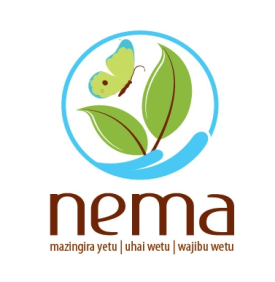 NATIONAL ENVIRONMENT MANAGEMENT AUTHORITY (NEMA)APPLICATION FOR EMPLOYMENT FORMPlease complete all sections of this form as appropriate in BLOCK letters Information provided in this form will be treated with the utmost confidentiality. Have you ever been convicted in a court of law?If yes, state the nature of offence, the year and duration of conviction ……………………………………………………………………………………………………………………………………………………………………………………………………………………………………………………………………………………………………………….Have you ever been dismissed or otherwise removed from employment?If yes, state reasons for dismissal/removal………………………………………………………………………………………………………………………………………………Effective date……………………………………………………………………………………………………………………………….(Declaring the above information will not necessarily debar an applicant from employment in NEMA.  Each case will be considered in its own merit)9.  Briefly state your current duties, responsibilities and assignments (if any)…………………………………………………………………………………………………………………………………………………………………………………………………………………………………………………………………………………………………………………………………………………………………………………………………………………………………………………………………………………………………………………………………………………………………………………………………………………………………………………………………………………………………………………………………………………………………………………………………………………10. Please give details of your abilities, skills and experience which you consider relevant to the position applied for.  This information may include an outline of your recent achievements and your reason for applying for this post.………………………………………………………………………………………………………………………………………………………………………………………………………………………………………………………………………………………………………………………………………………………………………………………………………………………………………………………………………………………1.  Full Name ………………………………………………………………………………………………………………………………………      Occupation ……………………………………………………………………………………………………………………………………      Address……………………………………… Post Code………………………………………City/Town…………………………      Mobile No……………………………………..Email address…………………………………………………………………………      Period for which the referee has known you …………………………………………………………………………………2.  Full Name ………………………………………………………………………………………………………………………………………      Occupation ……………………………………………………………………………………………………………………………………      Address……………………………………… Post Code………………………………………City/Town…………………………      Mobile No……………………………………..Email address…………………………………………………………………………      Period for which the referee has known you …………………………………………………………………………………3.  Full Name ………………………………………………………………………………………………………………………………………      Occupation ……………………………………………………………………………………………………………………………………      Address……………………………………… Post Code………………………………………City/Town…………………………      Mobile No……………………………………..Email address…………………………………………………………………………      Period for which the referee has known you …………………………………………………………………………………I certify that the particulars given on this form are correct and understand that any incorrect/misleading information may lead to disqualification and/or legal action.Date………………………………………………………  Signature of the applicant………………………………………………….1. Vacancy applied for ……………………………………………………………………………………………………………….. 2.  Personal Details of the applicant 2.  Personal Details of the applicant 2.  Personal Details of the applicant 2.  Personal Details of the applicantSurnameFirst NameMiddle NameTitle (Mr., Ms, Mrs., Dr., Prof etc.)Date of Birth  (DD/MM/YYYY)ID/PP No.KRA Pin NoNationalityHome CountyGenderTel. /Mobile No.Postal AddressEmailMarital StatusName of Alternative Contact PersonTel. No.Are You Living with Disability?(Yes/No)If Yes State Registration Number & Date with National Council For Persons With DisabilityNature of Disability3.   Other Personal Details4.  Academic Qualifications  (Starting with the Highest)4.  Academic Qualifications  (Starting with the Highest)4.  Academic Qualifications  (Starting with the Highest)4.  Academic Qualifications  (Starting with the Highest)4.  Academic Qualifications  (Starting with the Highest)4.  Academic Qualifications  (Starting with the Highest)YearYearUniversity/High SchoolAward/Attainment (e.g. PhD, Masters, Bachelors, Post Graduate Diploma, Diploma, KCSE)Specialization/Subject (E.G. Econ, Maths, Sociology Etc.)Class/GradeFROMTO5.  Professional/Technical/Certifications Relevant to the post  (Starting With The Highest)5.  Professional/Technical/Certifications Relevant to the post  (Starting With The Highest)5.  Professional/Technical/Certifications Relevant to the post  (Starting With The Highest)5.  Professional/Technical/Certifications Relevant to the post  (Starting With The Highest)5.  Professional/Technical/Certifications Relevant to the post  (Starting With The Highest)5.  Professional/Technical/Certifications Relevant to the post  (Starting With The Highest)YEARYEARInstitutionAward/attainment (e.g. Higher Diploma, Diploma, certificate)Specialization/Subject (e.g. Human Resource, Engineering, Counselling etc.)Class/GradeFROMTO6. Relevant Courses And Training  Lasting Not Less Than One (1) Week 6. Relevant Courses And Training  Lasting Not Less Than One (1) Week 6. Relevant Courses And Training  Lasting Not Less Than One (1) Week 6. Relevant Courses And Training  Lasting Not Less Than One (1) Week YearUniversity/College/InstitutionName of CourseDetails and Duration7.  Current Registration/Membership to professional Bodies7.  Current Registration/Membership to professional Bodies7.  Current Registration/Membership to professional Bodies7.  Current Registration/Membership to professional BodiesProfessional BodyMembership/Registration No.Membership type (e.g. Associate, Full etc.)Date of Renewal8.  Employment Details – Where applicable (starting with the current or most recent)8.  Employment Details – Where applicable (starting with the current or most recent)8.  Employment Details – Where applicable (starting with the current or most recent)8.  Employment Details – Where applicable (starting with the current or most recent)YearDesignation/PositionJob Group/Grade/scaleGross Monthly Salary (Kshs.)Institution/Organization11. Referee (People who have interacted with you professionally)12.  Declaration